Digging Deeper into …Why is it always wet and cold in the UK?The geography department would love for you to dig even deeper into your studies. Below are some suggestions for things you can do to stretch you in your learning. None of it is compulsory but for you to enjoy. 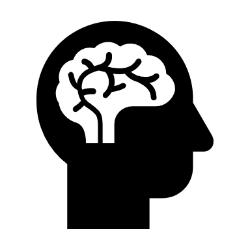 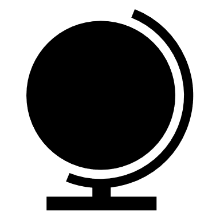 
If you would like to share what you’ve learnt, we’d love for you to produce a piece that we could share with other students. 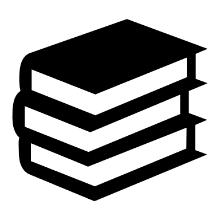 Turned Out Nice Again : On Living With The Weather by Richard MabeyThe Water Wars by Cameron StracherTorn Away by Jennifer Brown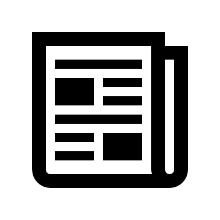 https://www.bbc.co.uk/teach/ten-of-the-worst-weather-events-that-shook-britain/zfk2kmnhttps://www.britannica.com/event/Hurricane-Katrinahttps://theconversation.com/what-cape-towns-drought-can-teach-other-cities-about-climate-adaptation-114379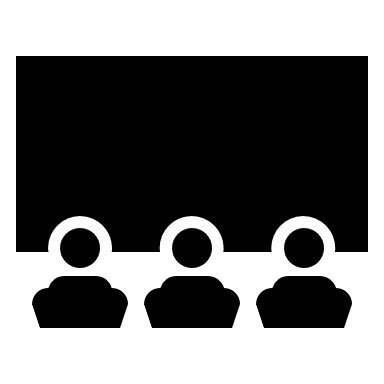 Decoding the weather maching – available on NetflixThe perfect storm (12)Hurricane Season (12)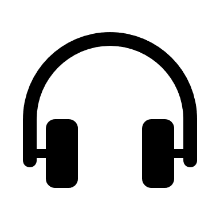 https://www.rgs.org/schools/teaching-resources/extreme-weather-in-the-uk-past,-present-and-futur/https://www.bbc.co.uk/programmes/b07wn9km On your farm: Australian drought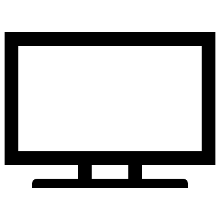 Windy.comhttps://www.bbc.co.uk/teach/class-clips-video/geography-ks3-gcse-cooling-a-drink-with-the-sun/zkdrkmnhttps://www.bbc.co.uk/bitesize/topics/zx38q6f BBC Bitesize Weather and Climate